SERVIÇO PÚBLICO FEDERAL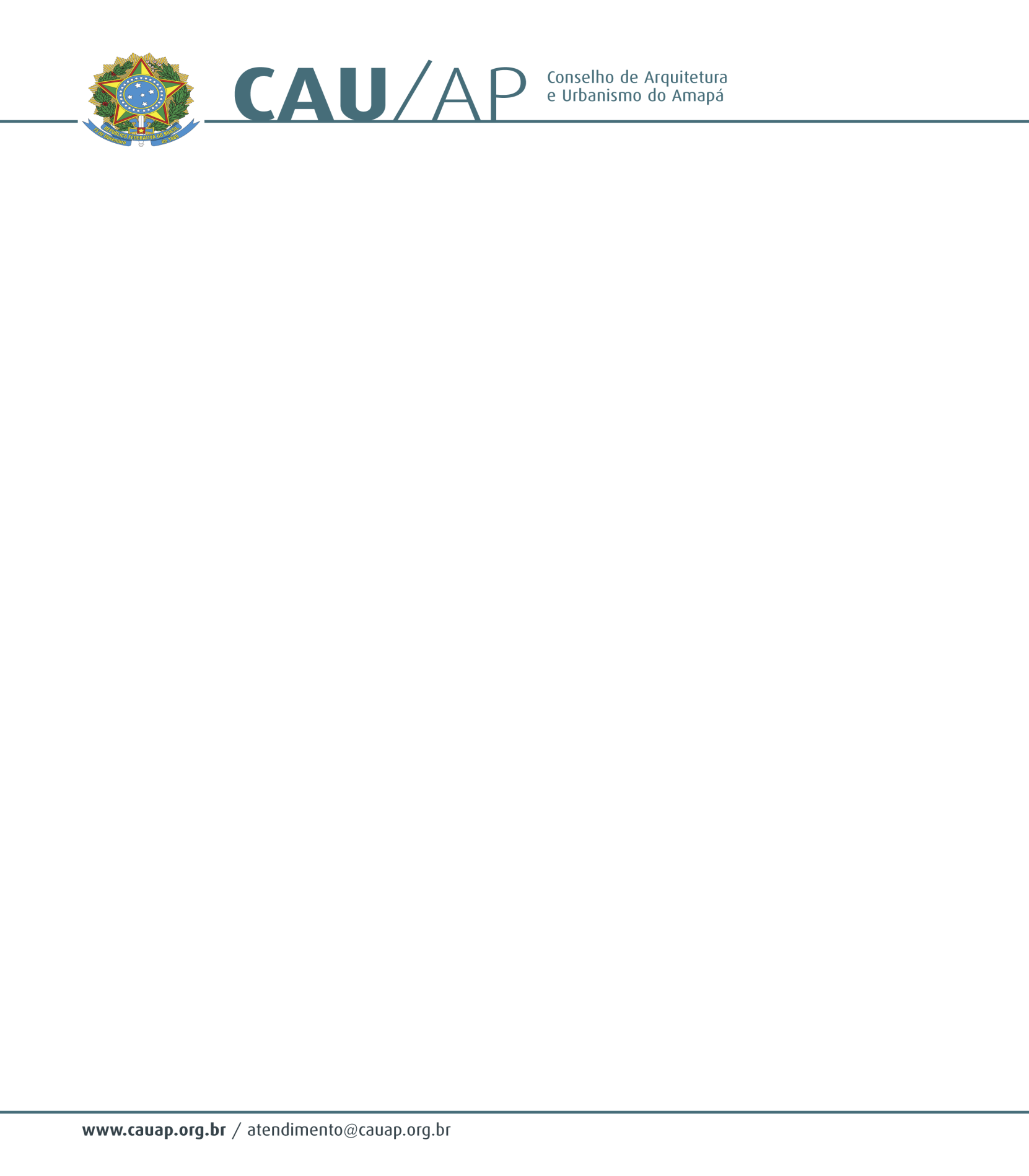 CONSELHO DE ARQUITETURA E URBANISMO DO AMAPÁPORTARIA Nº 34 DE 10 DE NOVEMBRO DE 2015        O Presidente do Conselho de Arquitetura e Urbanismo do Amapá (CAU/AP), no uso de suas atribuições que lhe confere o art.29 da lei nº 12378 de 31 de dezembro de 2010, no inciso XI do art. 32 do Regimento Provisório aprovado na Sessão Plenária Ordinária nº 1 de 18 de novembro de 2011, com a redação dada pela Resolução CAU/AP nº 1 de 15 de dezembro de 2011.RESOLVE:Art.1º- NOMEAR o Conselheiro NIVALDO FERREIRA, CPF 941.829.818-04, para a função de Presidente em Exercício do Conselho de Arquitetura e Urbanismo do Amapá (CAU/AP) no período de 12 e 13 de novembro de 2015. Em função da ausência do Presidente, que estará participando do 2º Encontro da CEP-CAU/BR em Brasília/DF. Art. 2º - Esta portaria entra em vigor na data de sua assinatura. Dê ciência, e cumpra-se.EUMENIDES DE ALMEIDA MASCARENHASPresidente do CAU/AP